This file plan and retention schedule was approved for use by: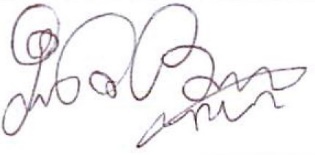 Ian Bruce, Acting Ethical Standards Commissioner					Date:	24 February 2022	RETENTION PERIODS - GENERAL RULESDescription of ContentsRetention PeriodTriggerRETENTION PERIODS - GENERAL RULESConsultation responsesIn line with the rules for the folder in which they sit – all our consultation responses should now sit in Admin and Comms unless relating to Codes of Conduct or Codes of Practice. In line with the rules for the folder in which they sit – all our consultation responses should now sit in Admin and Comms unless relating to Codes of Conduct or Codes of Practice. RETENTION PERIODS - GENERAL RULESContracts or Service Level Agreements (SLAs)7 yearsEnd of the financial year in which the contract/SLA expiresRETENTION PERIODS - GENERAL RULESService Level Agreements (SLAs) – Public Appointments AdvisersIn line with the rules for the folder in which they sitIn line with the rules for the folder in which they sitRETENTION PERIODS - GENERAL RULESCommissioned research – final reportRetain permanentlyNoneRETENTION PERIODS - GENERAL RULESMinutesIn line with the rules for the folder in which they sitIn line with the rules for the folder in which they sitRETENTION PERIODS - GENERAL RULESTenders7 yearsEnd of the financial year in which the contract awardedLevel 1Level 2Level 3Description of ContentsRetention PeriodTriggerStandardss:driveFolder StructureCodes of Conduct Annual FoldersDrafts, research, reviews, correspondence, etc. related to codes of conduct, guidance and the public bodies we cover3 yearsEnd of the financial year in which the document created/finalisedStandardss:driveFolder StructureCodes of Conduct Critical DocumentsCurrent and archived Codes of Conduct; list of codes and guidance10 yearsEnd of the financial year in which the document created/finalisedStandardss:driveFolder StructureComplaintsArchived Complaints: Historic closed cases not available on the CMSESC decision, ESC web summary decision (if available), SPSO final decision (if applicable), also SCS or SPPA final decision and Court final decision (if breach). Register of enquiries (redact personal data after 3 years)Retain permanentlyNoneStandardss:driveFolder StructureComplaintsArchived Complaints: Historic closed cases not available on the CMSReports to the Standards Commission for Scotland and reports following an investigation under the Ethical Standards in Public Life, etc (Scotland) Act 2000 concluding there was no breach of a relevant Code of Conduct (non breach and breach reports)Retain until organisation is dissolved; then transfer to National Records of ScotlandDissolution of the ESC Standardss:driveFolder StructureComplaintsArchived Complaints: Historic closed cases not available on the CMSCllr, M + Lobbying: Complaint sub-folders including: “Initial”, “Interview”, “Decision”, “Hearing”, “Post Decision”, “FOI” including triage notes3 yearsEnd of the financial year in which the final decision was issuedStandardss:driveFolder StructureComplaintsArchived Complaints: Historic closed cases not available on the CMSMSP: Complaint sub-folders including: “Initial”, “IO/Office”, “Interview”, “Decision”, “Hearing”, “Post Decision”, “FOI”.  5 yearsEnd of the financial year in which the final decision was issuedStandardss:driveFolder StructureComplaintsEnquiriesCommunication relating to general complaint related enquiries (how to make a complaint, complaints outwith jurisdiction). Stored by year in which received. 1 yearEnd of the financial year after the last activity dateStandardss:driveFolder StructureComplaintsPost Decision CorrespondencePDC Correspondence tracker3 yearsEnd of the financial year in which the final decision was issuedStandardss:driveFolder StructureComplaintsSCS HearingsCllr, M + Lobbying: Hearing materials 3 years End of the financial year in which the final decision was issued Standardss:driveFolder StructureComplaintsSCS HearingsMSP: Hearing materials 5 yearsEnd of the financial year in which the final decision was issuedStandardss:driveFolder StructureDatabaseAnnual FoldersDevelopment and maintenance of CMS, maintenance of Access database, contract negotiation, helpdesk requests 2 yearsEnd of the financial year in which the document created/finalisedStandardss:driveFolder StructureDatabaseApproved (live and archived)Back-ups – Access Dbase; PREVIOUS CLLR + M dbases; PREVIOUS MSP dbases  Retain permanentlyNoneStandardss:driveFolder StructureDatabaseApproved (live and archived)Instructions; Location and passwordRetain until replacedWhen document superseded Standardss:driveFolder StructureDatabaseApproved (live and archived)Development details (CMS)7 yearsEnd of financial year in which the document created/finalisedStandardss:driveFolder StructureDatabaseApproved contracts (7 years)Tenders, Contracts and extensions 7 yearsEnd of the financial year in which the document created/finalisedStandardss:driveFolder StructureExternal Communication and Events Annual FoldersGeneral correspondence with external bodies relating to standards issues, event dates, drafts, agenda, training events etc. (Anything relating to office management or HR should be stored in the o:\drive).3 yearsEnd of the financial year in which the document created/finalisedStandardss:driveFolder StructureLegislation (specific to function)Annual FoldersResearch, drafts and correspondence relating to new legislation impacting our CHF3 yearsEnd of the financial year in which the document created/finalisedStandardss:driveFolder StructureLegislation (specific to function)Critical DocumentsLegislation, legal advice, directions and guidance relating to complaints/Codes of ConductRetain permanently NoneStandardss:driveFolder StructureMSP MaterialAnnual Folders – certain items also on CMSESC final decision, ESC report to parliament and associated material TBC (if applicable), SPPA final decision and Court final decision (if breach).Retain permanently  NoneStandardss:driveFolder StructureMSP MaterialAnnual Folders – certain items also on CMSComplaint sub-folders including: “Initial”, “IO/Office”, “Interview”, “Decision”, “Hearing”, “Post Decision”, “FOI”.2 years – held on CMS for 5 yearsEnd of the financial year in which the final decision is issuedStandardss:driveFolder StructureMSP MaterialAnnual Folders – certain items also on CMSInternal and External communications on general handling of MSP complaints 2 yearsEnd of the financial year in which the document created/finalisedStandardss:driveFolder StructureMSP MaterialCritical DocumentsPrecedents, contracts and action plans7 yearsEnd of the financial year in which the document created/finalisedStandardss:driveFolder StructureProcedures and TemplatesAnnual FoldersResearch, drafts correspondence etc around developing procedures and templates2 yearsEnd of the financial year in which the document created/finalisedStandardss:driveFolder StructureProcedures and TemplatesCritical DocumentsCMS Procedures and Instructions, Complaints Procedures, Complaints Templates, Press Procedure, Signatures and Unacceptable Behaviour TemplateMove to archiveWhen document replaced Standardss:driveFolder StructureProcedures and TemplatesCritical DocumentsArchived CMS Procedures and Instructions and Archived Press Procedure10 yearsEnd of the financial year in which the document was archivedStandardss:driveFolder StructureProcedures and TemplatesCritical DocumentsArchived complaint investigation procedures10 years; then transfer to National Records of ScotlandEnd of the financial year in which the document was archivedStandardss:driveFolder StructureStatistics and targetsAnnual FoldersWorking, correspondence, daily, weekly monthly stats, etc.2 yearsEnd of the financial year in which the document created/finalisedStandardss:driveFolder StructureStatistics and targetsAnnual Stats and TargetsAnnual summaries and published statistics and targets.Retain permanently NoneStandardss:driveFolder StructureWorking foldersPersonal FoldersIO Working folders relating to case work. 2 yearsEnd of the financial year in which the document created/finalisedStandardss:driveFolder StructureWorking foldersIO MeetingsAnnual folders of IO meetings 2 yearsEnd of financial year in which the document created/finalised Standardss:driveFolder StructureWorking foldersIO MeetingsFinal Minutes7 yearsEnd of financial year in which the document created/finalisedStandardss:driveFolder StructureWorking foldersOldOld employee working folders relating to case work.2 yearsAfter relevant employees leaving dateLevel 1Level 2Level 3Description of ContentsRetention PeriodTriggerStandardsCMSStructureCasesCase DocumentsESC decision, SPSO final decision (if applicable), SCS final decision, SPPA final decision and Court final decision (if applicable)Retain permanently NoneStandardsCMSStructureCasesCase DocumentsReports to the Standards Commission for Scotland and reports following an investigation under the Ethical Standards in Public Life, etc (Scotland) Act 2000 concluding there was no breach of a relevant Code of Conduct (non breach and breach reports)Retain until organisation is dissolved; then transfer to National Records of ScotlandDissolution of the ESC StandardsCMSStructureCasesCase DocumentsOther Cllr/M/Lobbyist complaint documents including: Initial Complaint, Requests for information, general correspondence etc.3 yearsEnd of the financial year in which the final decision is issuedStandardsCMSStructureCasesCase DocumentsOther MSP complaint documents including: Initial Complaint, Requests for information, general correspondence etc.5 yearsEnd of the financial year in which the final decision is issuedStandardsCMSStructureCasesEnquiriesCommunication relating to general complaint related enquiries (how to make a complaint, complaints outwith jurisdiction). 1 yearEnd of the financial year after the last activity dateStandardsCMSStructureContacts and OrganisationsContact details for complainers, respondents and others involved in cases.Retain permanently NoneStandardsCMSStructureHearings, Complaints and PD/Serv CommentsLinks to main case files, contacts and occasional hard dataRetain permanentlyNoneLevel 1Level 2Level 3Description of ContentsRetention PeriodTriggerOffice Operationo:driveFolder StructureAccommodationAnnual FoldersFacilities maintenance, SLAB H&S items, annual lease negotiations, building closures, etc.2 yearsEnd of the financial year in which the document created/finalisedOffice Operationo:driveFolder StructureAccommodationCritical DocumentsSigned annual leases and spreadsheet summary of costs. Retain permanentlyNoneOffice Operationo:driveFolder StructureAccommodationCritical DocumentsTenders - identification, negotiation, recommendation, approval of office location7 yearsEnd of the financial year in which the document created/finalisedOffice Operationo:driveFolder StructureAccommodationCritical DocumentsSLAB policies NoneReplace when supersededOffice Operationo:driveFolder StructureAccommodationCritical DocumentsRelocation documents7 yearsEnd of the financial year in which the document created/finalisedOffice Operationo:driveFolder StructureAdministration and CommunicationAnnual FoldersPresentations by, and communications with, external parties (non-core function), meeting requests (non-core), media articles, press releases, media liaison, media interviews, communications strategy development, presentations to external parties, PR events, brand development, COG arrangements, purchase orders (stationery, office furniture, printer toner, post, courier, catering, photocopier, etc), potential suppliers, TV licensing, corporate memberships, consultations.2 yearsEnd of the financial year in which the document created/finalisedOffice Operationo:driveFolder StructureAdministration and CommunicationCritical DocumentsLogos, brand images, etc. Archive folder contains selection of previous items.Retain a selection of items permanentlyWhen supersededOffice Operationo:driveFolder StructureAdministration and CommunicationCritical DocumentsTemplates, distribution list, key register, organisation charts, potential supplier list, procurement template contracts and register etc. Archive folder contains selection of previous items. NoneReplace when supersededOffice Operationo:driveFolder StructureAdministration and CommunicationCritical DocumentsPhotocopier lease7 yearsExpiry of contractOffice Operationo:driveFolder StructureAdministration and CommunicationCritical DocumentsCOG Minutes and Terms of Reference, final consultation responses and comms strategy. 5 yearsEnd of the financial year in which the document created/finalised or when supersededOffice Operationo:driveFolder StructureAnnual Reports and AccountsAnnual FoldersWorkings, laying papers, distribution, workings and research for accounts direction, annual accounts, external audit, appointment of auditors, etc. 7 yearsEnd of the financial year in which the document created/finalisedOffice Operationo:driveFolder StructureAnnual Reports and AccountsAnnual FoldersDraftsNoneOn publication of final versionOffice Operationo:driveFolder StructureAnnual Reports and AccountsCritical DocumentsFinal version of reports, key working documents and whistleblowing reports, appointment of auditors, accounts direction, annual accounts, AAB minutes and terms of reference. Retain permanentlyNoneOffice Operationo:driveFolder StructureCorporate Governance Annual FoldersWorkings and research for MTM, Scheme of Delegation, Standing Orders, policies and procedures (those not covered by contract of employment – see Staff), business and strategic plans, SPCB operating agreements, risk management, risk registers, health and safety items, changes to CESPLS underpinning legislation, prescribed persons material, complaints about us, UBP implementation, etc.3 YearsEnd of the financial year in which the document created/finalisedOffice Operationo:driveFolder StructureCorporate Governance Critical DocumentsHealth and safety – accident books, incident records, health and safety audits, risk assessments.5 YearsEnd of the financial year in which the document created/finalisedOffice Operationo:driveFolder StructureCorporate Governance Critical DocumentsRestructure, complaints handling procedures (about us), contingency plan (remove personal details when archiving), COPFS Protocol, declaration of interests and gifts & hospitality register, equality duties, general legal advice, laying procedures, PAA SLA and expense policy, KPIs, prescribed persons material, risk management policy and current register, Scheme of Delegation, Standing Orders, strategic plans, SPCB operating agreements and procedures, final policies and procedures (those not covered by contract of employment, e.g. UBP – see Staff), etc. Policy, contract, consultation, unacceptable behaviour policy and documents laid registers.Transfer to archive folder and retain permanentlyWhen supersededOffice Operationo:driveFolder StructureAnnual business plans and SMTM minutes10 years; then transfer to National Records of ScotlandDissolution of the ESC Office Operationo:driveFolder StructureFinanceAnnual FoldersPSR Act information, insurance, desk instructions, fixed asset registers, RBS bank accounts, etc. Annual bank statements, budgets & MI, credit card statements, direct debit mandates, expense claims, funding drawdown requests, invoices issued and received, journals, pension set-up and maintenance, petty cash and sage back-ups. 7 yearsEnd of the financial year in which the document created/finalisedOffice Operationo:driveFolder StructureFinancePayrollInformation related to payroll split into annual folders. Not stored in standard ‘annual folders’ to allow for restricted access permissions.7 yearsEnd of the financial year in which the document created/finalisedOffice Operationo:driveFolder StructureFinanceCritical DocumentsBank account setup, insurance policies & certificates, desk instructions, fixed asset registers and supporting documentation, HMRC setup, contracts, key pensions documents, etc.Transfer to archive folder and retain permanentlyWhen supersededOffice Operationo:driveFolder StructureICTAnnual FoldersHelpdesk requests (ICT and website), activity reports (ICT and website), project working papers, workings for software and hardware purchases, cyber resilience, CMS maintenance and development, broadband, telephone, etc.2 yearsEnd of the financial year in which the document created/finalised.Office Operationo:driveFolder StructureICTCritical DocumentsRegistration certificates, licence agreements, warranties, service and support agreements and contracts.7 yearsEnd of the financial year in which the document expires.Office Operationo:driveFolder StructureICTCritical DocumentsSecure disposal certificates, purchase and installation of hardware and software, cyber essentials key documents, development of website, CMS ad other projects (significant records).Retain permanently NoneOffice Operationo:driveFolder StructureICTCritical DocumentsInstructions for ICT equipment, software and processes, domain name register, router access, permissions register, software white list, users and equipment list. NoneReplace when supersededOffice Operationo:driveFolder StructureRecords ManagementAnnual FoldersData protection subject access requests, data protection workings (compliance, breaches, training, policy), DPA notifications, EIR requests, FOISA requests, FOISA publication scheme workings, FOISA workings (compliance, training), workings for records management (draft retention schedules, classification schemes, etc), submissions to NLS, meetings, FOISA statistics, workings for data sharing agreements.3 yearsEnd of the financial year in which the document created/finalisedOffice Operationo:driveFolder StructureRecords ManagementCritical DocumentsData protection – audits, breaches, sharing agreements, guidance, privacy notices, policies and impact assessments.FOI – publication scheme, policy, register, guidance, templates.Records management – destruction log, agreements with NLS, NRS and British Library, records management plan, keepers assessments, classification scheme and retention schedules (final versions). Transfer to archive folder and retain permanentlyWhen supersededOffice Operationo:driveFolder StructureStaffAnnual FoldersCorrespondence with SPCB (staff numbers, terms), draft job descriptions, policies and terms and conditions, training course files and materials, workforce planning, annual leave allowance and calculations, SPCB pay and travel awards, SPCB training scheme, staff communications, public sector employment stats, induction, living wage accreditation and LSS. 2 yearsEnd of the financial year in which the document created/finalised Office Operationo:driveFolder StructureStaffAnnual FoldersRecruitment - unsuccessful applications, equal opportunities monitoring forms, all personal data.6 monthsDate of appointment Office Operationo:driveFolder StructureStaffAnnual FoldersRecruitment - advert, application pack, all templates (evaluation, interview, timetables, summaries of monitoring form, applicant tracker, etc). ALL PERSONAL DATA TO BE REMOVED.Transfer to critical documentsSix months after date of appointmentOffice Operationo:driveFolder StructureStaffPersonnel FilesContact details, personal details, application for employment, contract of employment (initial and updated), leave allowances, references (incoming and outgoing), medical assessments, disciplinary proceedings (founded), maternity/paternity leave, performance management records, sickness, termination of employment, induction, training, declaration of interests and gifts & hospitality, DSE and H&S assessments, excess fares claims.5 yearsTermination of employmentOffice Operationo:driveFolder StructureStaffPersonnel FilesTimesheets2 yearsEnd of the financial year in which the document created/finalisedOffice Operationo:driveFolder StructureStaffPersonnel FilesDisciplinary proceedings (unfounded)Not heldCase closureOffice Operationo:driveFolder StructureStaffPersonnel FilesIndividual pension recordsRetain permanently NoneOffice Operationo:driveFolder StructureStaffCritical DocumentsJob descriptions, terms and conditions (policies), performance management scheme, induction and recruitment material, role instructions, living wage accreditation and pay scales. Transfer to archive folder and retain permanently When superseded Office Operationo:driveFolder StructureStaffCritical DocumentsRegister of staff contact details.NoneReplace when supersededLevel 1Level 2Level 3Description of ContentsRetention PeriodTriggerAppointmentsp:driveFolder StructureAdvisersAnnual FoldersAppraisal documents, communication and networking event correspondence, general correspondence, records relating to SLA agreements with PAAs5 yearsEnd of the financial year in which the document created/finalisedAppointmentsp:driveFolder StructureAdvisersAdviser Allocation Allocation database, database back up and desk instructionsRetain permanentlyWhen superseded or obsoleteAppointmentsp:driveFolder StructureAdvisersAdviser FilesPAA files – archive7 yearsEnd of the financial year in which contract expiresAppointmentsp:driveFolder StructureAdvisersAdviser FilesPAA files – currentTransferred to archiveEnd of the financial year in which contract expiresAppointmentsp:driveFolder StructureAdvisersAdviser FilesTraining register, legal advice, resource libraryRetain permanentlyNoneAppointmentsp:driveFolder StructureAdvisersAdviser FilesContact details register, specialisms register.Retain permanentlyContent edited in line with PAA file movementAppointmentsp:driveFolder StructureAdvisersEmpty folders for records moveTemplate folder structureNot records – records management toolNot records – records management toolAppointmentsp:driveFolder StructureAdvisersTendering ProcessesTenders for PAAs – dated folders7 years (if successful)End of the financial year in which tender process finalisedAppointmentsp:driveFolder StructureAdvisersTendering ProcessesTenders for PAAs – dated folders1 year (if unsuccessful)End of financial year following tender processAppointmentsp:driveFolder StructureCode of PracticeCode FoldersBackground/Drafts/Consultation/DistributionLifespan of current Code (plus 2-year transition period)2 years after publication of revised CodeAppointmentsp:driveFolder StructureComplaints ProceduresArchive ProceduresPrevious versions of procedures for reference in Code Files.10 yearsPublication of revised CodeAppointmentsp:driveFolder StructureComplaints ProceduresComplaint Handling ProcessProcedures and templatesTransfer to archive folderWhen superseded or obsoleteAppointmentsp:driveFolder StructureComplaints ProceduresInvestigations ProcessProcedures and templatesTransfer to archive folderWhen superseded or obsoleteAppointmentsp:driveFolder StructureComplaints ProceduresProcedure developmentBackground, research, workings, correspondence and drafts2 yearsPublication of revised proceduresAppointmentsp:driveFolder StructureCritical DocumentsSubject FoldersAny document laid before parliament, diversity strategy, breach of compliance reports, historic relationships with key stakeholders, applicant survey, commissioned research etc.Retain permanently NoneAppointmentsp:driveFolder StructureDiversity Diversity Delivers Strategy FolderBackground, development materials, drafts, consultation and implementation guidance relating to any diversity strategy implemented during or relevant to the Code.Lifespan of current strategy (plus 2 year transition period)Publication of revised strategyAppointmentsp:driveFolder StructureGuidance on the CodeCode FoldersAudits / best practice - innovative ideas / code decision database / general correspondence / general guidance / handbook / statutory guidance)/ guidance provided by CESPLS to the Scottish Government / drafts (statutory guidance, general guidance, handbook etc)Lifespan of current code (plus 2-year transition period)2 years after publication of revised codeAppointmentsp:driveFolder StructureGuidance on the CodeEmpty folders for records moveTemplate folder structureNot records – records management toolNot records – records management toolAppointmentsp:driveFolder StructureMonitoring of the CodeCode FoldersDiversity initiatives, process initiatives, review forms, reappointments, statistics, training and events, work undertaken by the Scottish GovernmentLifespan of current code (plus 2-year transition period)2 years after publication of revised codeAppointmentsp:driveFolder StructureMonitoring of the CodeEmpty folders for records moveTemplate folder structureNot records – records management toolNot records – records management toolAppointmentsp:driveFolder StructureNDPBsCode FoldersAll working documents relating to the body – identification that round pending, allocation of risk level and PAA if relevant, any queries, reports and feedback relevant to the round (including investigations and complaints). Abolished bodies or removed from remit / NDPBs general / regulated bodies / unregulated bodies / draft versions of investigation reportsLifespan of 3 CodesPublication of revised CodeAppointmentsp:driveFolder StructureNDPBsEmpty Folders for records moveTemplate folder structure Not records – records management toolNot records – records management toolAppointmentsp:driveFolder StructureScottish GovernmentAnnual FoldersMeetings, Minister Correspondence, PAT Correspondence 5 yearsEnd of the financial year in which the document created/finalisedAppointmentsp:driveFolder StructureScottish GovernmentEmpty folders for records moveTemplate folder structureNot records – record management toolNot records – record management toolLevel 1Level 2Description of ContentsRetention PeriodTriggerAppointmentsKnowledge HubForumESC regulation, General governance, good practice links, improvement projects and a PAA toolkitRetain until replacedWhen document is superseded or obsolete AppointmentsKnowledge HubLibrary Terms of use for Knowledge Hub group, Service Level Agreements and associated policies and a PAA toolkitRetain until replacedWhen document is superseded or obsoleteAppointmentsKnowledge HubLibrary End of Involvement ReportsDuration of the Code version and for 4 years following the introduction of a new Code4 years after the introduction of a new CodeAppointmentsKnowledge HubEventsNo material currently in this folderAppointmentsKnowledge HubMembersNames and contact details of members of the ESC Public Appointments Advisor Knowledge Hub group Retain until replacedWhen document is superseded or obsolete